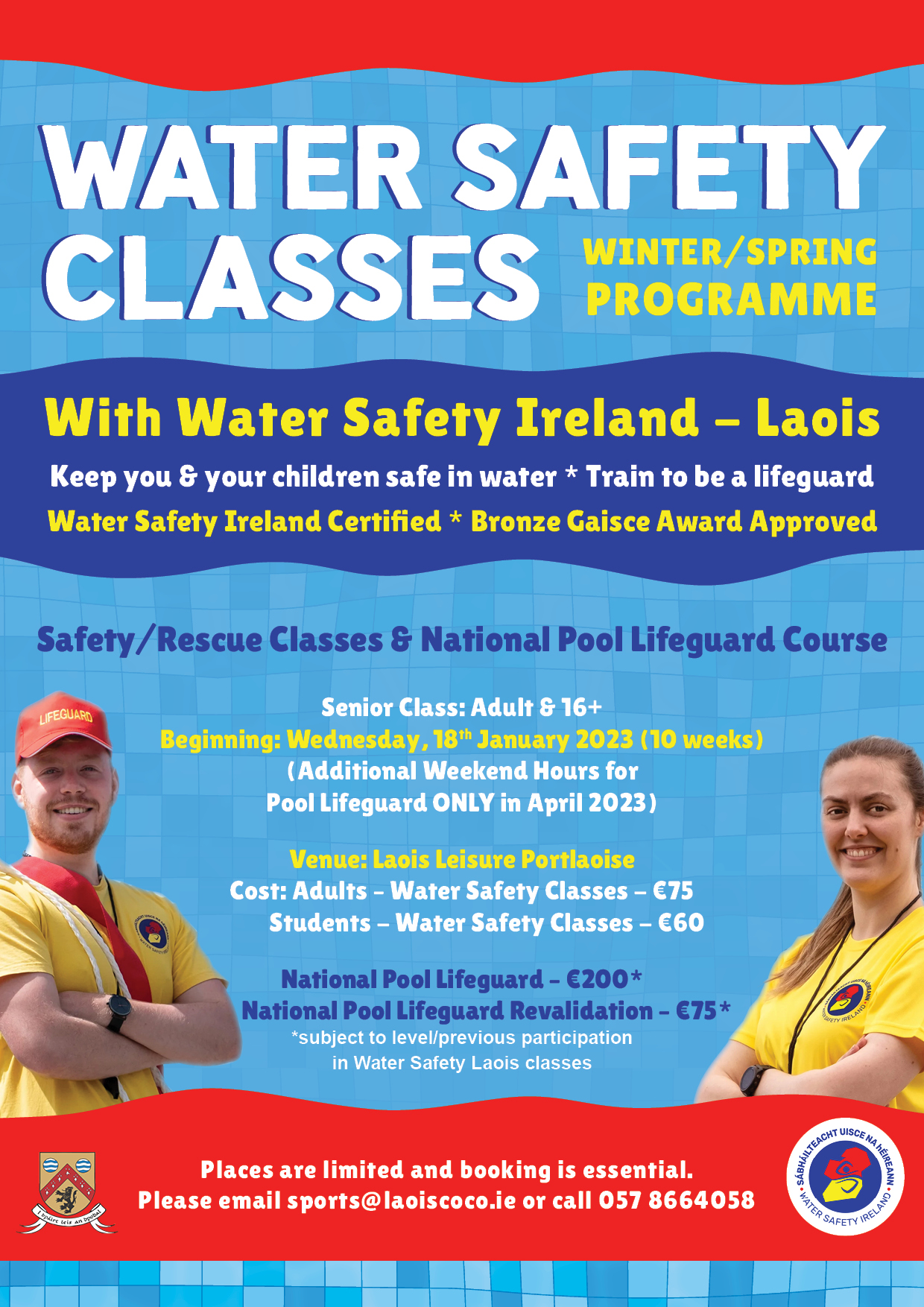 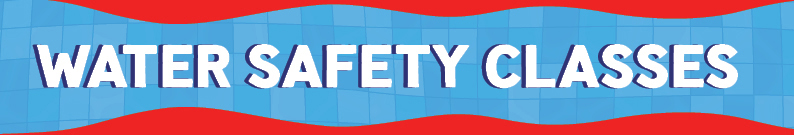 Registration Form for Spring Programme 2023Adults & 16 + (Wednesday) Name 1: _____________________________________________________________                 Date of Birth: _________________________________________________________               Medical History (If Any): ________________________________________________               Contact Phone Numbers: _______________________________________________               Address: _____________________________________________________________                   _____________________________________________________________                                Name 2: _____________________________________________________________               Date of Birth: _________________________________________________________              Medical History (If Any): ________________________________________________ Name 3: _____________________________________________________________               Date of Birth: _________________________________________________________              Medical History (If Any): ________________________________________________                            In case of emergency, every effort will be made to contact the next of kin.                     Failing to make contact I give my permission to the Wafer Safety Ireland – Laois Committee to secure proper emergency treatment while efforts to locate the next of kin continues.   Signature: _______________________________________________________         Parent/Guardian Signature (if u-18): _________________________________         Photos may be taken at water safety classes for promotional use. If you have any issues with regards to this matter, please contact Water Safety Ireland - Laois 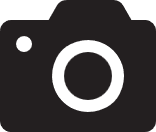 on (057) 86 64058 or email sports@laoiscoco.ie                                                                                                                             	For Official Use Only:                                                                      Amount Paid: ______________________ Receipt No.: __________________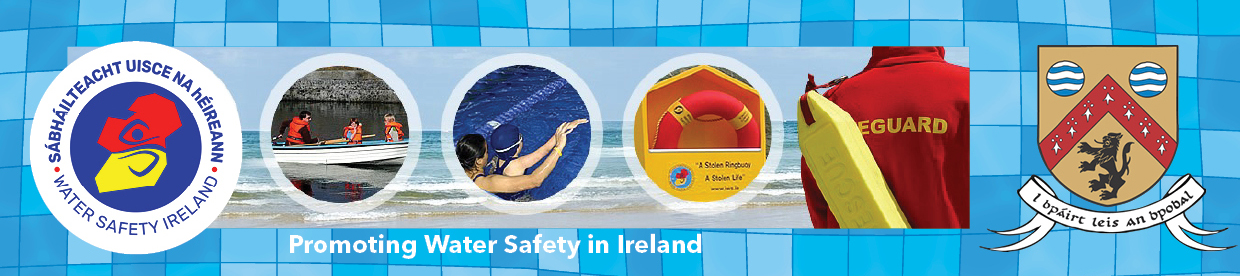 